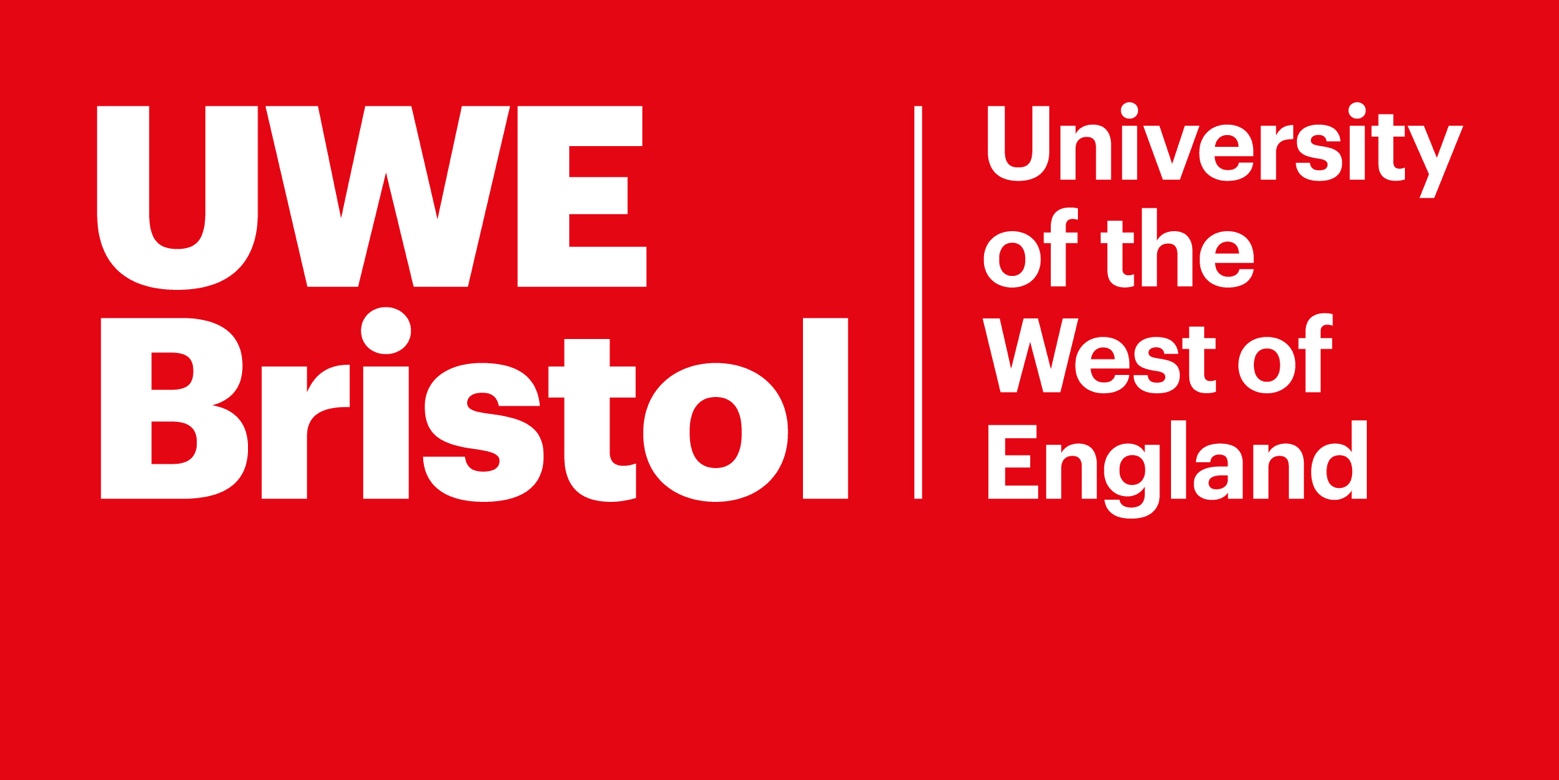 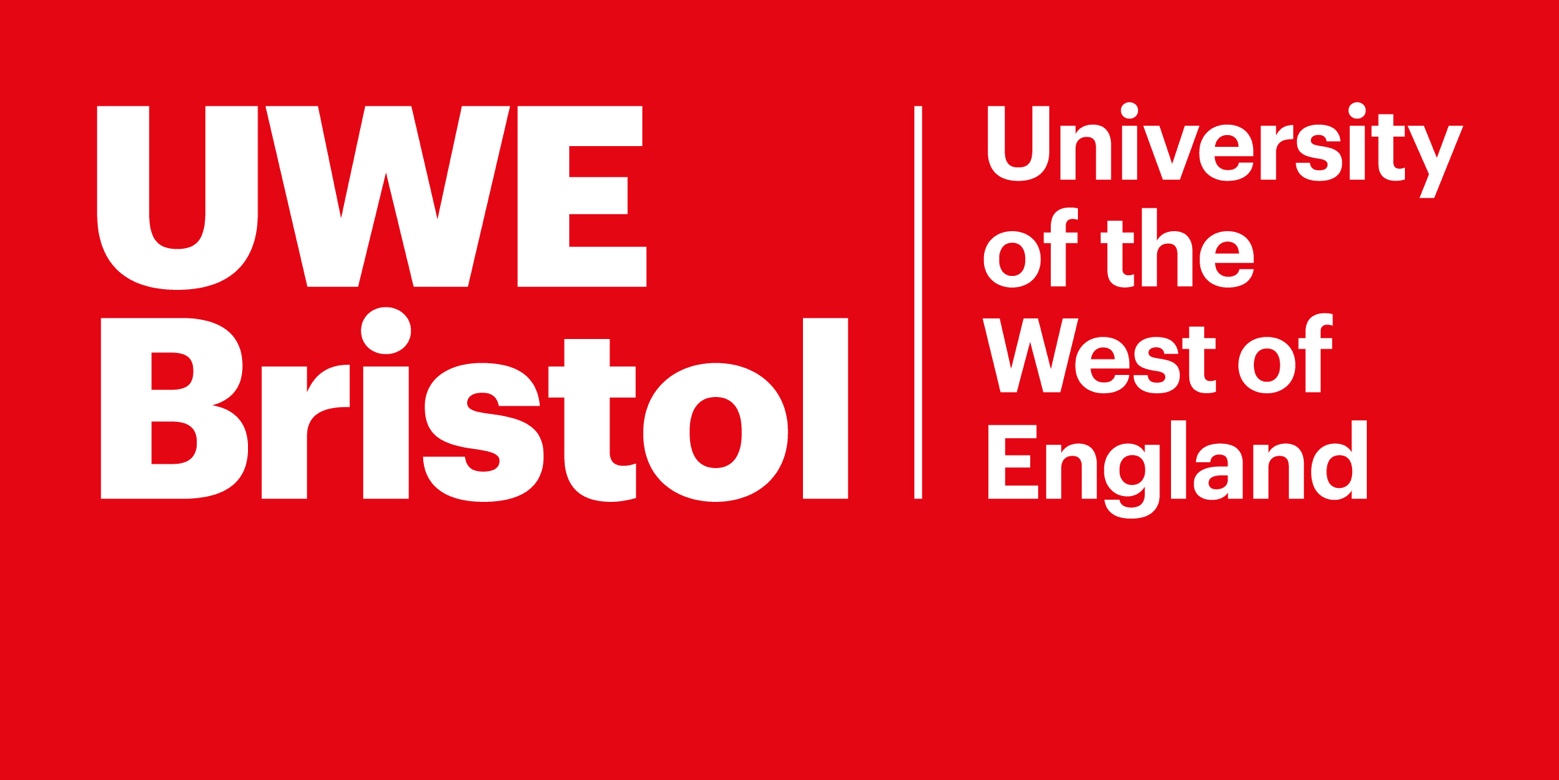 PAL Schemes 2024-2025Below are a list of PAL Schemes we are running in 2024/25. Please make sure that your current programme of studies is compatible with the PAL scheme you are applying for. You will then be able to select the scheme from a drop down box on the application form. If your degree programme isn’t listed below, please contact: pal@uwe.ac.uk or visit www.uwe.ac.uk/PAL for other opportunities to become a Resilient U PAL Leader. An easy way to navigate this document is to use Ctrl + F on your keyboard. A search box will then appear, and you will be able to search key words like your course name or the name of a PAL scheme. UWE Bristol International College (UWEBIC)College of Arts, Technology and Environment (CATE)College of Business and Law (CBL)College of Health, Science and Society (CHSS)UWE Bristol International College (UWEBIC) College of Arts, Technology and Environment (CATE) College of Business and Law (CBL) College of Health, Science and Society (CHSS) PAL Scheme Your current year of study:Applicants must be enrolled in:UWEBIC IYO PAL International Year Oneor year 2 at UWE having done IYOBusiness, Computer Science, any Engineering programmeUWEBIC Foundation PALUWEBIC FCor year 1 or 2 at UWE having done UWEBIC FCBusiness, Computer Science, any Engineering programmePAL Scheme Your current year of UG study:Applicants must be enrolled in:Animation PALYear 1 or 2BA(Hons) AnimationArchitecture and Design Foundation PALFoundation or Year 1 (having done this Foundation course) BSc (Hons) Architectural Technology and Design (with Foundation Year)BEng (Hons) Architecture and Environmental Engineering (with Foundation Year)BA (Hons) Architecture and Planning (with Foundation Year)BA (Hons) Interior Architecture (with Foundation Year)BA(Hons) Product Design (with Foundation Year)BSc(Hons) Product Design Technology (with Foundation Year)Audio and Creative Music Technology PALYear 1 or 2BSc (Hons) Audio and Music TechnologyBSc (Hons) Creative Music TechnologyCity Campus Foundation PAL Foundation  or year 1 (having done this Foundation course)BA(Hons) Graphic Design (with Foundation Year)BA(Hons) Interior Design (with Foundation Year)BA(Hons) Fine Art (with Foundation Year)BA(Hons) Fashion Communication (with Foundation Year)BA(Hons) Fashion Textiles (with Foundation Year)BA(Hons) Illustration (with Foundation Year)BA(Hons) Drawing & Print (with Foundation Year)BA(Hons) Animation (with Foundation Year)BA(Hons) Photography (with Foundation Year)Civil Engineering PAL Year 1 or 2BEng(Hons) Civil EngineeringMEng Civil EngineeringComputer Science PALYear 1 or 2BSc (Hons) Computer ScienceConstruction and Property Foundation PALFoundation or year 1 (having done this Foundation course)BSc(Hons) Building Surveying (with Foundation Year)BSc(Hons) Construction Project Management (with Foundation Year)BA(Hons) Property Development and Planning (with Foundation Year)BSc(Hons) Quantity Surveying and Commercial Management (with Foundation Year)BSc(Hons) Real Estate (with Foundation Year)Construction PAL Year 1 or 2BSc (Hons) Building SurveyingBSc (Hons) Quantity Surveying & Commercial ManagementBSc (Hons) Construction Project ManagementCreative & Professional Writing PAL Year 1 or 2BA (Hons) Creative and Professional WritingCCT Foundation PALFoundation or year 1 (having done this Foundation course)BSc (Hons)Business Computing (with Foundation Year)BSc (Hons) Computer Science (with Foundation Year)BSc( Hons) Computing (with Foundation Year)BSc (Hons) Digital Media (with Foundation Year)BSc (Hons) Games Technology (with Foundation Year)BSc (Hons) Cyber Security and Digital Forensics (with Foundation Year)BSc (Hons) Software Engineering for Business (with Foundation Year)Cyber Security and Digital Forensics PALYear 1 or 2BSc (Hons) Cyber Security and Digital ForensicsDesign Studio PAL Year 1, 2 or 3BSc (Hons) ArchitectureBA (Hons) Architecture & Planning BA (Hons) Interior Architecture BEng Architecture and Environmental Engineering BSc Architecture Technology and Design Students must have had experience in the Architecture design studio. Digital Media PALYear 1 or 2BSc (Hons) Digital MediaDrama PAL – to be confirmedYear 1 or 2BA(Hons) DramaEngineering PALYear 1 or 2BEng (Hons) Aerospace Engineering MEng Aerospace Engineering BEng (Hons) Aerospace Engineering with Pilot StudiesMEng Aerospace Engineering with Pilot StudiesBEng (Hons) Automotive EngineeringBEng (Hons) Mechanical EngineeringMEng Mechanical Engineering Engineering Foundation PALFoundation or year 1 (having done this Foundation course)BEng (Hons) Aerospace Engineering (with Foundation Year) BEng (Hons) Aerospace Engineering with Pilot Studies (with Foundation Year)BEng (Hons) Automotive Engineering (with Foundation Year)BEng (Hons) Civil Engineering (with Foundation Year)BEng (Hons) Electronic Engineering (with Foundation Year)BEng (Hons) Mechanical Engineering (with Foundation Year)BEng (Hons) Robotics (with Foundation Year)English Language and Linguistics PALYear 1 or 2BA (Hons) English Language & LinguisticsEnglish Literature & English Literature with Writing PALYear 1 or 2BA(Hons) English LiteratureBA(Hons) English Literature with WritingEnvironmental Management PAL Year 1 or 2BSc (Hons) Environmental ManagementFashion Communication PALYear 1 or 2BA(Hons) Fashion CommunicationFashion Textiles PALYear 1 or 2BA(Hons) Fashion TextilesFilmmaking PAL  Year 1 or 2BA(Hons) FilmmakingFilm StudiesYear 1 or 2BA(Hons) Film StudiesFine Art PALYear 1 or 2BA(Hons) Fine ArtGames Technology PALYear 1 or 2BSc (Hons) Games TechnologyGeography (BA) PALYear 1 or 2BA (Hons) GeographyHistory PALYear 1 or 2BA (Hons) HistoryIllustration PALYear 1 or 2 BA(Hons) IllustrationInformation Technology Management for Business (ITMB) and Business Computing PALYear 1 or 2BSc (Hons) Information Technology Management for Business (ITMB)BSc (Hons) Business ComputingInterior Design PALYear 1 or 2BA (Hons) Interior Design Life Drawing PALYear 1, 2 or 3BA(Hons) IllustrationBA(Hons) Drawing & PrintBA(Hons) Fine ArtBA(Hons) Animation BA(Hons) Graphic DesignMaths Foundation PALFoundation or Year 1 (having done the Foundation course)BSc (Hons) Mathematics (with Foundation Year) Maths PALYear 1 or 2BSc(Hons) MathematicsMedia CommunicationsYear 1 or 2BA(Hons) Media CommunicationsMedia Production PAL Year 1 or 2BA(Hons) Media ProductionPhotography PAL Year 1 or 2BA (Hons) PhotographyProduct Design & PD Technology PALYear 1 or 2BA (Hons) Product Design and BSc (Hons) Product Design TechnologyReal Estate PAL Year 1 or 2BSc (Hons) Real EstateRobotics and Electronics PAL Year 1 or 2BEng(Hons) RoboticsBEng(Hons) Electronic EngineeringSoftware Engineering for Business PALYear 1 or 2BSc (Hons) Software Engineering for BusinessUrban Planning PALYear 1 or 2BSc (Hons) Urban PlanningPAL Scheme Your current year of studyApplicants must be enrolled in:Accounting PALYear 1 or 2BSc(Hons) AccountingBA(Hons) Accounting and FinanceBA(Hons) Accounting and Business ManagementBanking & Finance PALYear 1 or 2BSc (Hons) Banking & FinanceBusiness and Management PALYear 1 or 2BA(Hons) Business and Management Business Management and Economics PALYear 1 or 2BA(Hons) Business Management and Economics CBL Foundation PALFoundation  or year 1 (having done this Foundation course)Any programme in the College of Business and Law which includes “with Foundation Year” in the award. Economics PALYear 1 or 2BA(Hons) Economics BSc(Hons) EconomicsHuman Resource Management PALYear 1 or 2BA(Hons) Business and Human Resource Management International Business PALYear 1 or 2BA(Hons) International Business Law PALYear 1 or 2BA(Hons) Business and Law BA(Hons) Business Management with Law LLB(Hons) Commercial Law BA(Hons) Criminology and Law LLB(Hons) European and International Law LLB(Hons) Law LLB(Hons) Law with BusinessMarketing and Events Management PALYear 1 or 2BA (Hons) MarketingBA (Hons) Business and Events ManagementBA (Hons) Business Management and MarketingSports Business & Entrepreneurship PALYear 1 BA(Hons)  Sports Business & Entrepreneurship Team Entrepreneurship PALYear 1 or 2BA(Hons) Business (Team Entrepreneurship)PAL Scheme Your current year of studyApplicants must be enrolled in:Criminology PALYear 1 or 2BA (Hons) CriminologyBSc (Hons) Criminology with PsychologyBSc (Hons) Psychology with CriminologyBA (Hons) Criminology and SociologyEducation PALYear 1 or 2BA(Hons) Education (Digital Learning) BA(Hons) Education (Special Needs) BA(Hons) EducationEspresso Science PAL Undergraduate or Postgraduate​ Any Applied Sciences coursesMidwifery PALYear 1 or 2BSc (Hons) MidwiferyNursing PALYear 1 or 2Any Nursing programme**The support will be targeting the Anatomy Physiology and Pharmacology module.Occupational Therapy PAL Year 1 or 2BSC (Hons) Occupational TherapyOptometry PALYear 1 or 2BSc (Hons) OptometryParamedic Science PALYear 1 or 2BSc (Hons) Paramedic SciencePhilosophy PALYear 1 or 2BSc (Hons) PhilosophyPhysiotherapy PALYear 1 or 2BSc (Hons) PhysiotherapyPolitics and International Relations PALYear 1 or 2BA (Hons) Politics and International RelationsPrimary Education PALYear 1 or 2BA(Hons)Primary Education (ITE)Psychology PAL Year 1 or 2​BSc (Hons) PsychologyBSc (Hons) Criminology with PsychologyBSc (Hons) Psychology with CriminologyBSc (Hons) Sociology with PsychologyRadiography PALYear 1 and Year 2BSc (Hons) Radiotherapy and OncologyBSc (Hons) Diagnostic ImagingSocial Science Foundation PALFoundation or year 1 (having done this Foundation course)BA (Hons) Philosophy (with Foundation Year)BA (Hons) Politics and International Relations (with Foundation Year) BA (Hons) Criminology (with Foundation Year)BA (Hons) Criminology and Sociology (with Foundation Year) BSc (Hons) Criminology with Psychology (with Foundation Year)BSc (Hons) Psychology (with Foundation Year)BSc (Hons) Psychology with Criminology (with Foundation Year) BSc (Hons) Sociology with Psychology (with Foundation Year) Sociology PALYear 1 or 2BA (Hons) SociologyBA (Hons) Criminology and SociologyBSc (Hons) Sociology with PsychologySports RehabiltationYear 1 or 2BSc (Hons) Sports Rehabiltation